　　鳥羽の新しいマリンターミナル。http://www.toba.gr.jp/101/post_738.html　　　　　この景色は昔と同じですね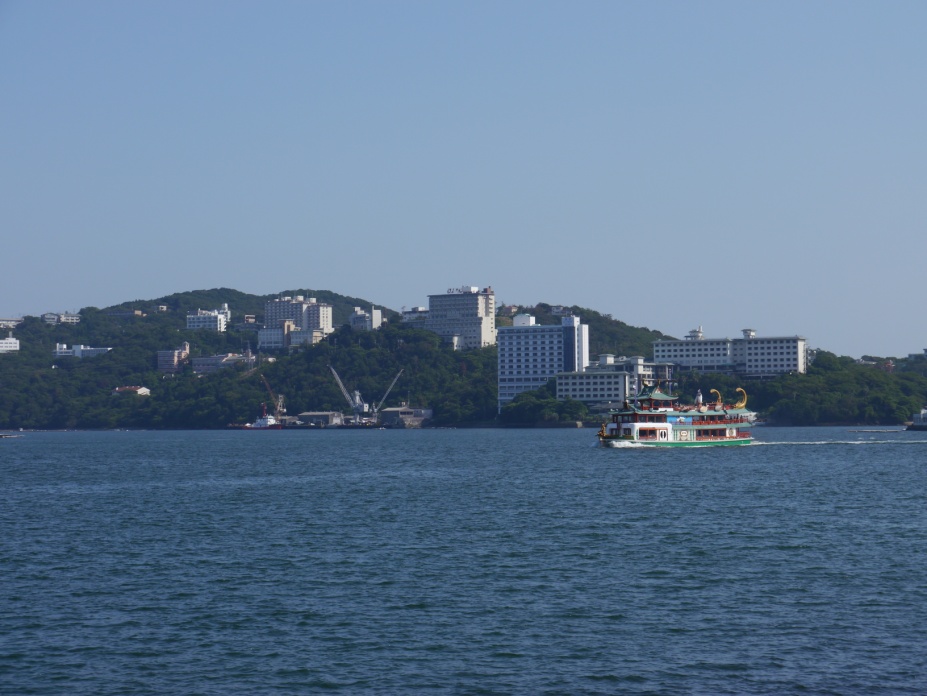 　　　　　左に振るとこの景色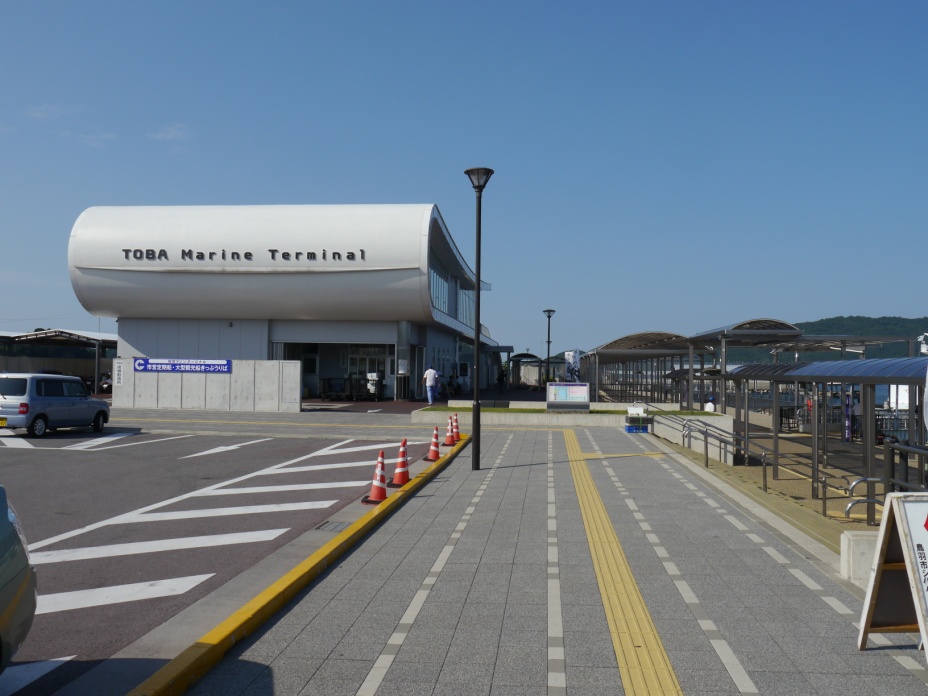 　　　　　新しい鳥羽市営巡航船乗り場です。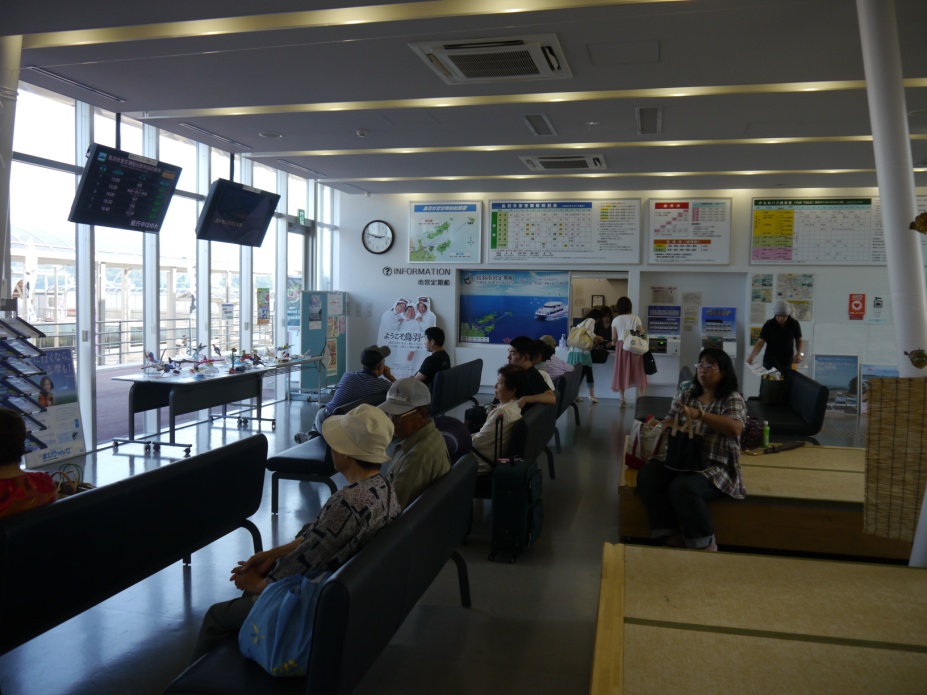 　　　　　今年の4月に完成しました。　　　　　船つき場です。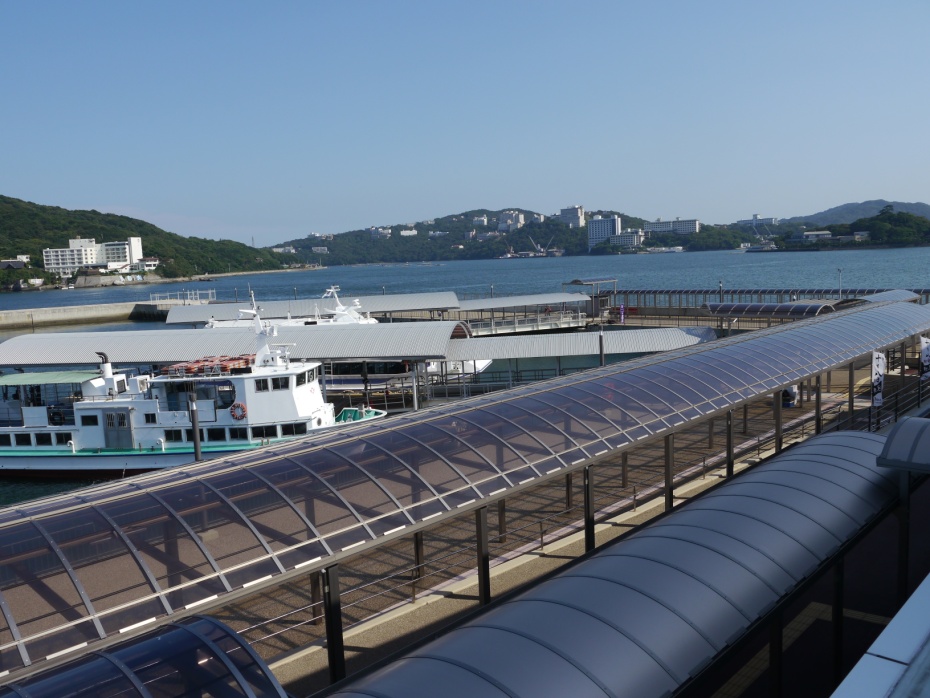 　　　　　同じく　船つき場です。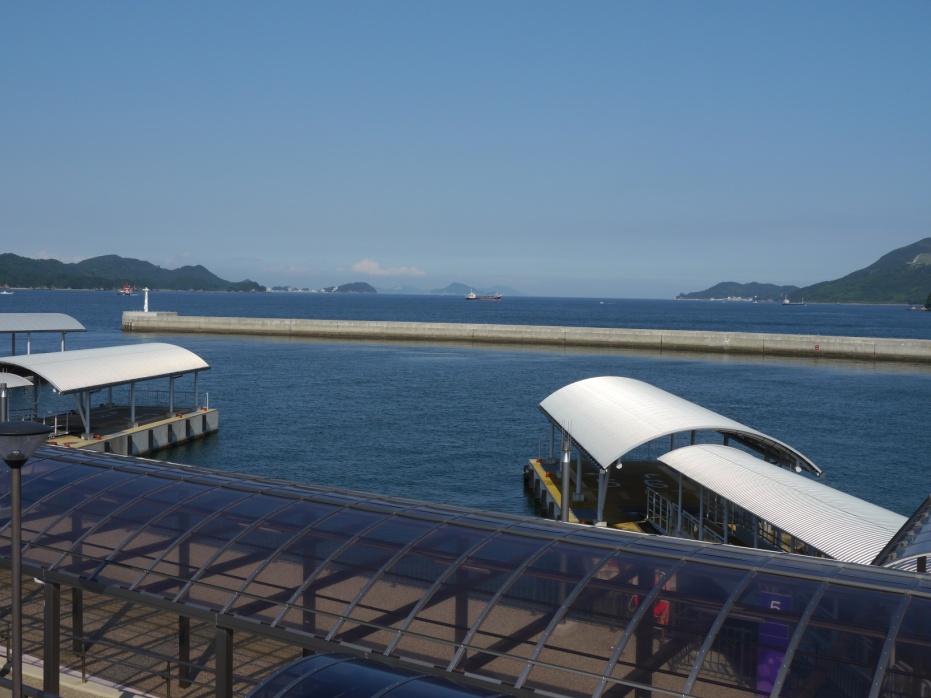 　　　　　しゃれていますね――。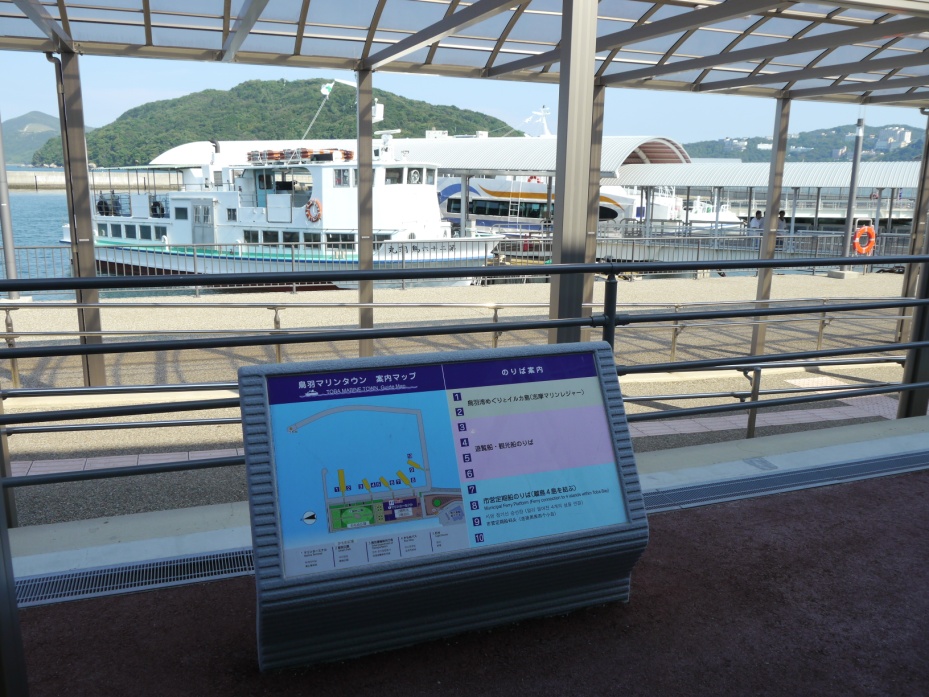 　　　　　どこのターミナルかと？？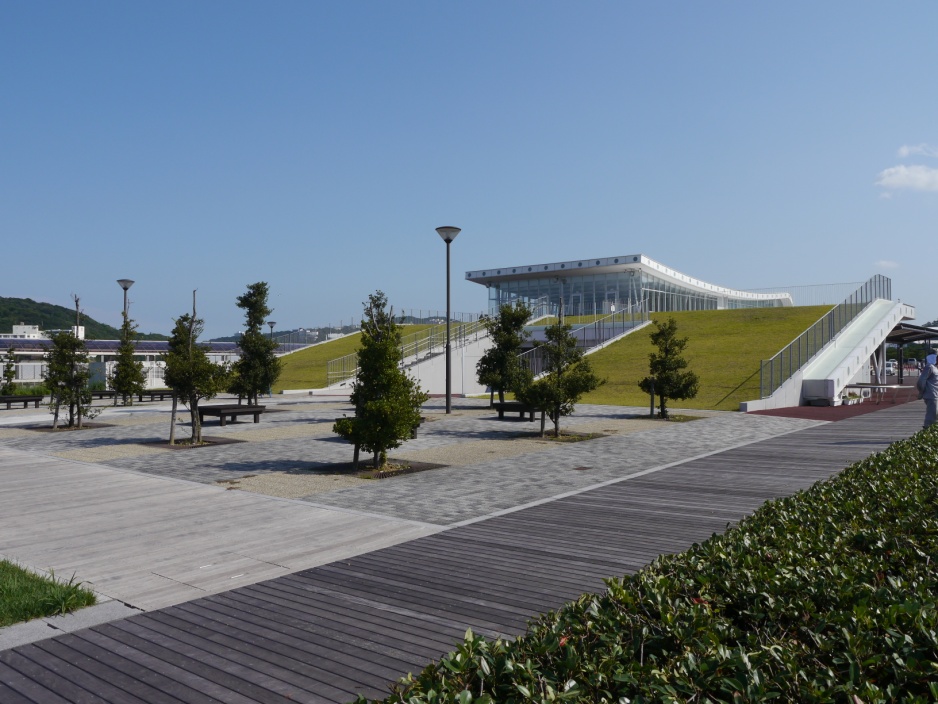 　　　　　先端は広々とした広場　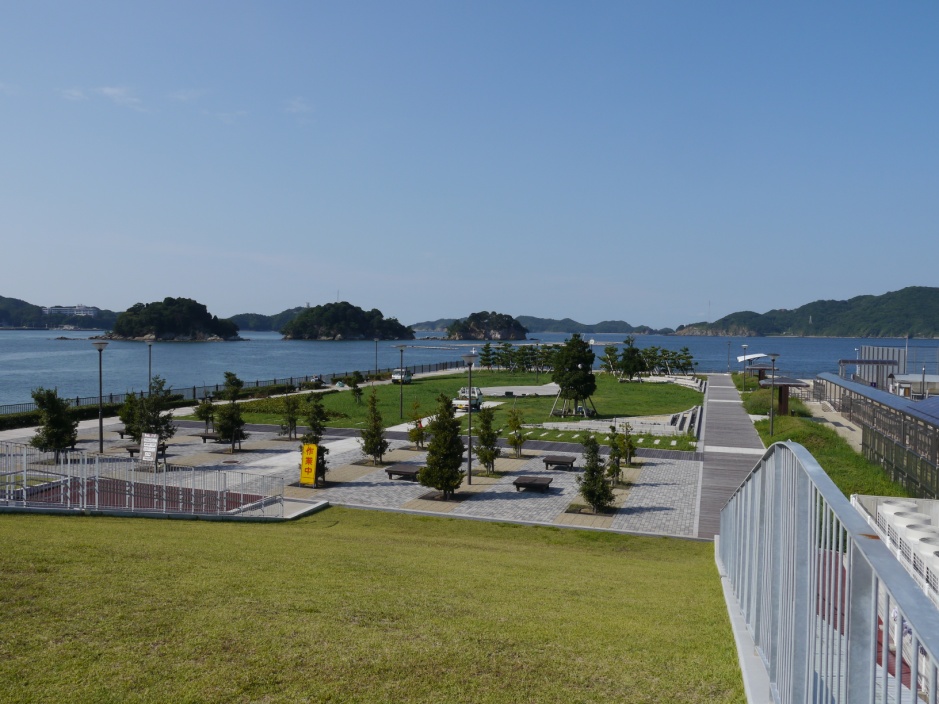 　　　　　三つ島がきれいに見えます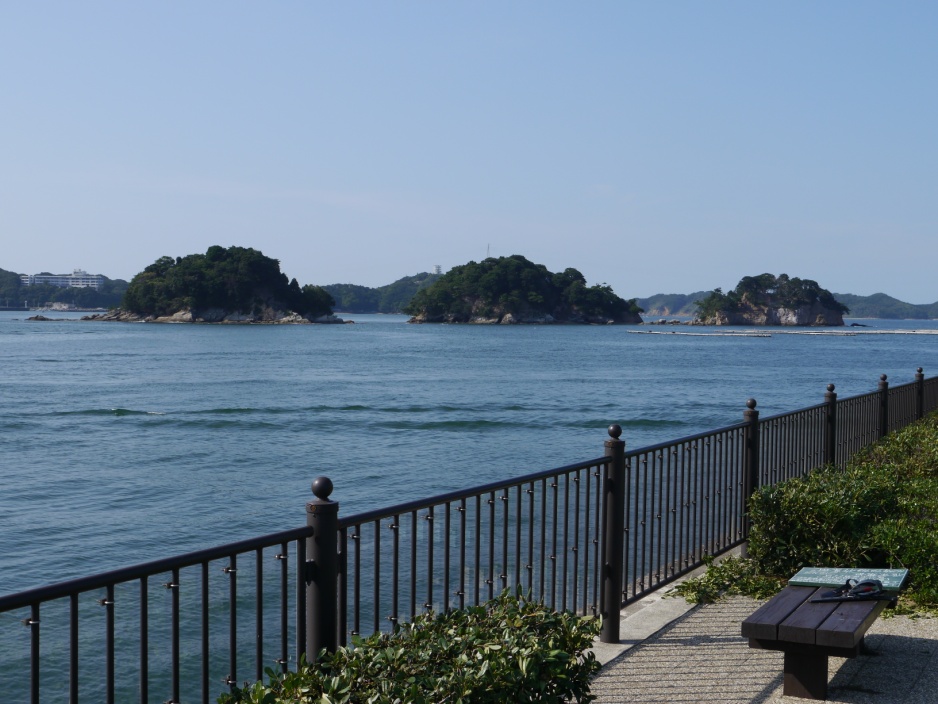 　　　　初めて行ってみました。大赤字の離島巡航船ですが、ターミナルは大型客船の来航を期待してずいぶんと立派なものを作りました。ペイするのかな――。